IMPIANTI DI DISTRIBUZIONE DI CARBURANTI RETE AUTOSTRADALE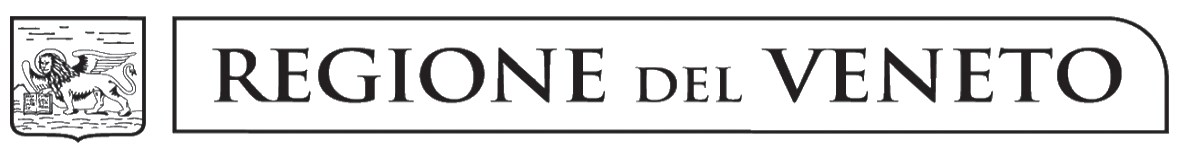 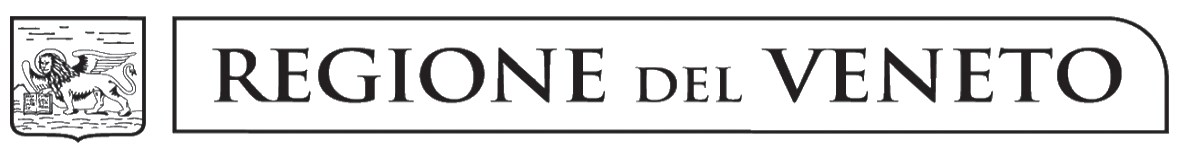 ISTANZA DI RINNOVO CONCESSIONEAlla Regione Veneto Direzione Industria Artigianato Commercio e Servizi e Internazionalizzazione delle imprese per il tramite dello Sportello Unico per le Attività Produttive competente per territorioOggetto:	 Istanza di rinnovo della concessione per l’installazione e l’esercizio di un impianto autostradale di distribuzione carburanti. (DGR n. 1683 del 30 dicembre 2022)Il sottoscritto ___________________________________________________________________________________nato a _______________________________________________________ Prov. ______     il ____/ ____/ ______residente in _________________________	Prov. _____ Via _____________________________________	n. __codice fiscale ___________________________________________________________________________________|_|| legale rappresentante della società : _______________________________________________________________con sede legale in _________________________________________________________________ ( |__|__| ),in Via/Piazza ______________________________________________________________________________codice fiscale: _____________________________________________________________________________n. registro delle imprese: ___________________________ presso la C.C.I.A.A. di ______________________telefono ____________________________________; fax __________________________________________ e-mail ___________________________________________________________________________________|_| altro: ____________________________________________________________________________________titolare della sotto indicata concessione per l’installazione e l’esercizio dell’impianto di distribuzione automatica di carburanti sito nel comune di ___________________________________________ (____) in Via _______________________________________________________________________ n. _____(Codice regionale Impianto _____________ Codice doganale impianto (ex cod. UTF) ______________in fregio all’autostrada A ____________(sigla) ______________________________________________Estremi del provvedimento di Concessione diciottennale relativo all’impianto:decreto interministeriale n. ___________ del ____________decreto del Dirigente della Struttura regionale competente in materia di commercio n. ___________ del ____________con scadenza _____ / _____ /________CHIEDEil rinnovo della concessione diciottennale per l’installazione e l’esercizio dell’impianto di distribuzione automatica di carburanti in oggettoPrecisa che la composizione dettagliata dell’impianto, le caratteristiche dei prodotti erogati e le apparecchiature installate sono indicate nell’allegato prospetto illustrativo della composizione dell’impiantoDichiara altresì di essere a conoscenza del fatto che:la concessione per l’installazione e l’esercizio dell’impianto autostradale in oggetto ha durata massima diciottennale. Nessun indennizzo è dovuto qualora, allo spirare di detto termine, le Amministrazioni competenti non ritengano, a loro insindacabile giudizio, di accogliere una eventuale domanda di rinnovo.la domanda di rinnovo della concessione dovrà essere presentata dalla società concessionaria almeno sei mesi prima della scadenza della stessala società concessionaria ha l’obbligo di assicurare la continuità e la regolarità del servizio di distribuzione di carburanti nonché a mantenere gli impianti in perfetto stato di efficienza e di conservazione. L’esercizio dell’impianto di distribuzione automatica di carburanti in oggetto è sottoposto alla vigilanza ed al controllo degli Organi competenti, a norma delle vigenti disposizioni legislative e regolamentari e fatto salvo ogni altro adempimento in materia urbanistica, fiscale, di sicurezza ambientale e sanitaria e di prevenzione incendi.per gravi ed urgenti ragioni di sicurezza e di interesse pubblico potrà essere ordinata l’immediata sospensione dell’esercizio degli impianti e lo svuotamento dei serbatoi di stoccaggio.la società concessionaria è tenuta a non apportare modifiche alla sopraccitata composizione né a dare altra destinazione agli impianti senza la preventiva autorizzazione delle Amministrazioni competenti.la società concessionaria dovrà consentire in ogni tempo libero accesso all’impianto ai funzionari delle Amministrazioni competenti, all’uopo delegati, i quali avranno facoltà di esaminare la documentazione relativa all’attività dell’impianto nonché di prelevare campioni dei carburanti erogati e di avvalersi di tutte le misure ritenute opportune;l’articolo 7 della deliberazione della Giunta regionale n. 1683 del 2022 ha disciplinato le ipotesi di decadenza e revoca della concessione, nonché della conseguente riduzione in pristino delle superfici pubbliche e demaniali occupate dall’impianto di distribuzione carburanti.Allega la seguente documentazione:assenso, da parte della Società titolare della concessione autostradale, alla permanenza dell’impianto; perizia giurata, predisposta da un professionista abilitato ed attestante l’idoneità tecnica dell’impianto ai fini della sicurezza sanitaria e ambientale, nonché ai sensi della vigente normativa in materia urbanistica, edilizia e viabilistica.documentazione o autocertificazione volta a dimostrare il possesso, da parte del richiedente, dei requisiti soggettivi, nonché della capacità tecnico-organizzativa ed economica di cui agli artt. 5, 6, e 7 del D.P.R. 27 ottobre 1971, n. 1269;n. ___ dichiarazioni attestanti l’inesistenza d cause di divieto, di decadenza o di sospensione di cui all’articolo 67 del d.lgs. 6 settembre 2011, n. 159 (Antimafia) relative alle persone indicate all’articolo 2 del D.P.R. n. 252/1998 (qualora il richiedente sia un’associazione, impresa, società o consorzio, la dichiarazione deve essere resa, oltre che dal legale rappresentante, dai componenti il Consiglio di Amministrazione (S.r.l. e S.p.A.), da tutti i soci (s.n.c.), dai soci accomandatari (s.a.s.);prospetto illustrativo della composizione dell’impianto, redatto da: Ai sensi dell’art. 6 comma 1 e dell’art. 45 comma 2 del d.lgs. n. 82/2005, elegge come proprio domicilio informatico il seguente indirizzo di posta elettronica certificata (PEC) al quale verranno inviate tutte le comunicazioni riguardanti la presente domanda:|__|__|__|__|__|__|__|__|__|__|__|__|__|__|__|__|__|__@|__|__|__|__|__|__|__|__|__|__|__|__|__|__|__|__|Dichiara di aver preso visione dell’informativa prevista ai sensi e per gli effetti di cui all’articolo 13 del d.lgs. n. 196/2003 e dell’articolo 13 del Regolamento 2016/679/UE – GDPRIl trattamento dei dati personali è effettuato dal Comune competente, anche in forma automatizzata, per le finalità previste dalla normativa statale e regionale in materia. Il conferimento dei dati ha natura obbligatoria. Il mancato conferimento non permette l’espletamento dell’istruttoria. I dati sono oggetto di comunicazione e di diffusione nei limiti previsti dall’articolo 19, comma 2 e 3 del d.lgs. n. 196/2003. I dati raccolti potranno essere trattati inoltre a fini di archiviazione (protocollo e conservazione documentale) nonché, in forma aggregata, a fini statistici. Gli interessati godono dei diritti previsti dall’articolo 7 del citato d.lgs. n. 196/2003 e dal Regolamento 2016/679/UE, fra cui il diritto ad accedere ai dati personali, alla rettifica, integrazione o, ricorrendone gli estremi, alla cancellazione o alla limitazione del trattamento, ovvero il diritto di opporsi allo stesso. È possibile esercitare il diritto di proporre reclamo, ai sensi dell’articolo 77 del Regolamento 2016/679/UE, al Garante per la protezione dei dati personali con sede in Piazza di Monte Citorio n. 121, 00186 – Roma, ovvero ad altra autorità europea di controllo competente. Data ______________________IL RICHIEDENTE________________________________Si allega fotocopia del documento di riconoscimento del richiedente (non necessaria in caso di sottoscrizione con firma digitale). 